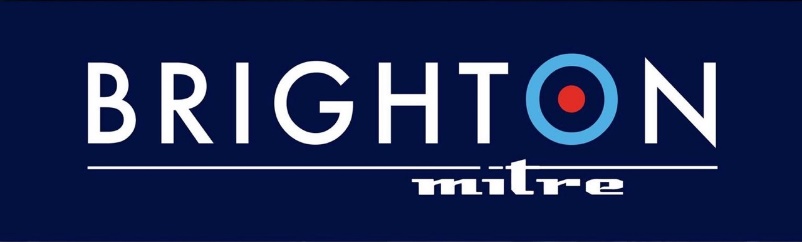 Safeguarding Policy & ReportingJune 2021Brighton Mitre CC is committed to ensure that children, young people and adults involved in cycling can thrive and flourish in a safe environment and that all children, young people and adults at risk have an enjoyable, safe and positive experience.Brighton Mitre CC is an affiliated member of British Cycling and follows the British Cycling Safeguarding Policy and procedures, underpinned by the principle that safeguarding is everyone’s responsibility.British Cycling Safeguarding Strategy 2019 – 2021
British Cycling Safeguarding Children and Young People Policy
British Cycling Safeguarding Adults Policy
British Cycling Safeguarding RegulationsCode of Conduct Adults should always be aware that age-related differences exist and conduct themselves in a manner that both recognises this and prioritises the welfare of children, young people and adults at risk. All members should adhere to the club’s standards relating to conduct, including on club-associated social media. Club Constitution & Code of Conduct – Brighton Mitre Cycling Club
Anti-BullyingBrighton Mitre CC believe that every effort must be made to eradicate bullying in all its forms. The Club will not tolerate bullying in any of its forms whilst participating in any club activity, event or session, including events and interactions on virtual platforms.
Transport Brighton Mitre CC believes it is primarily the responsibility of parents/carers to transport their child/children to and from events, activities and club sessions. Changing RoomsWherever possible adults will avoid changing or showering at the same time as children, but parents will be made aware that with limited changing room space there will be occasions when adults and children may need to share the facilities. Where a parent/carer does not consent to their child accessing the changing rooms, it is their responsibility to either supervise the child while in the changing rooms or ensure that they do not use them. Photography, Videoing and Contact with Young People via Social Media Think very carefully before contacting a young person via mobile phone, e-mail or social media. Do not accept children as contacts on social networking sites if you hold a position of trust with children/young people.In general stick to group communications, copy the communication to a parent and only communicate about organisational matters.If photographs of children or young adults are taken as part of an event and the club would like to use them in any marketing, they must obtain consent of parent or guardian prior to use. 
Reporting concernsA concern may involve the behaviour of an adult towards a child at the club, or something that has happened to the child outside the club. A concern may relate to poor practice or something more serious. Children and young people may confide in adults they trust, in a place where they feel comfortable.An allegation may range from verbal bullying, to inappropriate contact online, neglect or emotional abuse, to physical or sexual abuse.If you are concerned about a child, young person or vulnerable adult, it is not your responsibility to investigate further, but it is your responsibility to act on your concerns and share them.Pass the information to the Club Welfare Officer who will follow the club’s safeguarding procedures.Name:           		Suzanne RomneyEmail Address:      	safeguarding@brightonmitre.co.ukIf you believe the child, young person or vulnerable adult is at immediate risk of harm, call the Police. Other useful contacts:NSPCC 24-hour helpline Tel: 0808 800 5000 British Cycling Lead Safeguarding Officer 0161 2742000